PLANO DE TRABALHO(*) os valores dos impostos (PF – Pessoa Física e PJ – Pessoa Jurídica) são variáveis conforme o valor do serviço prestado, exceto o INSS Patronal que é fixo em 11%(*) em caso de interveniência de Fundação de Apoio, será necessário a abertura de um conta corrente e, neste caso, incidirão tarifas e taxas. Estes valores devem ser informados pela Fundação, a fim de constar no planejamento financeiro do projeto. (*) informações fornecidas pela Pró Reitoria de Planejamento Institucional – Proplan(*) entende-se por “contrapartida não financeira” a parcela de contribuição que a Ufopa apresenta para a consecução de um projeto, como por exemplo seus laboratórios, recursos humanos, equipamentos etc. Vale salientar que a “contrapartida não financeira” apenas significa que não haverá repasse de recursos pela Ufopa, mas os custos ainda permanecem e devem ser mensurados no âmbito do projeto., 1. DADOS GERAIS DO PROJETO1. DADOS GERAIS DO PROJETO1. DADOS GERAIS DO PROJETO1. DADOS GERAIS DO PROJETO1. DADOS GERAIS DO PROJETO1. DADOS GERAIS DO PROJETO1. DADOS GERAIS DO PROJETO1. DADOS GERAIS DO PROJETONATUREZA DE PROJETO   ENSINO   ENSINO      PESQUISA EXTENSÃO EXTENSÃO  INOVAÇÃO INTEGRADONATUREZA DE PROJETOSe INTEGRADO, especifique: Se INTEGRADO, especifique: Se INTEGRADO, especifique: Se INTEGRADO, especifique: Se INTEGRADO, especifique: Se INTEGRADO, especifique: Se INTEGRADO, especifique: TÍTULOUNIDADE/CAMPUSCURSO/PROGRAMAPARCERIA(S) EXTERNA(S) SIM SIM SIM SIMNÃONÃONÃOFARÁ USO DE FUNDAÇÃO DE APOIO? SIM NÃO  NÃO  NÃO  NÃO  NÃO  NÃO FARÁ USO DE FUNDAÇÃO DE APOIO? SIMSe não, qual forma de recebimento do recurso? Se não, qual forma de recebimento do recurso? Se não, qual forma de recebimento do recurso? Se não, qual forma de recebimento do recurso? Se não, qual forma de recebimento do recurso? Se não, qual forma de recebimento do recurso? VALOR DO PROJETOR$ R$ R$ R$ R$ R$ R$ ORIGEM DO FOMENTO EDITALQual?  EDITALQual?  EDITALQual?  EDITALQual?  OUTROSEspecifique  OUTROSEspecifique  OUTROSEspecifique VIGÊNCIA DO PROJETOInício: Início: Início: Início: Término:Término:Término:2. DADOS DO(A) COORDENADOR(A)2. DADOS DO(A) COORDENADOR(A)NOME COMPLETOUNIDADE DE LOTAÇÃOPROGRAMA VINCULADOCURSO VINCULADOE-MAILCONTATO CELULAR3. DESCRIÇÃO DO PROJETO3. DESCRIÇÃO DO PROJETO3. DESCRIÇÃO DO PROJETO3. DESCRIÇÃO DO PROJETO3. DESCRIÇÃO DO PROJETO3. DESCRIÇÃO DO PROJETO3.1 Objeto da parceria3.1 Objeto da parceria3.1 Objeto da parceria3.1 Objeto da parceria3.1 Objeto da parceria3.1 Objeto da parceria3.2 Objetivos (geral e específicos)3.2 Objetivos (geral e específicos)3.2 Objetivos (geral e específicos)3.2 Objetivos (geral e específicos)3.2 Objetivos (geral e específicos)3.2 Objetivos (geral e específicos)3.3 Justificativa3.3 Justificativa3.3 Justificativa3.3 Justificativa3.3 Justificativa3.3 Justificativa3.4 Metodologia3.4 Metodologia3.4 Metodologia3.4 Metodologia3.4 Metodologia3.4 Metodologia3.5 Resultados esperados3.5 Resultados esperados3.5 Resultados esperados3.5 Resultados esperados3.5 Resultados esperados3.5 Resultados esperados3.6 Metodologia de acompanhamento dos resultados3.6 Metodologia de acompanhamento dos resultados3.6 Metodologia de acompanhamento dos resultados3.6 Metodologia de acompanhamento dos resultados3.6 Metodologia de acompanhamento dos resultados3.6 Metodologia de acompanhamento dos resultados3.7 Equipe (se necessário, incluir linhas)3.7 Equipe (se necessário, incluir linhas)3.7 Equipe (se necessário, incluir linhas)3.7 Equipe (se necessário, incluir linhas)3.7 Equipe (se necessário, incluir linhas)3.7 Equipe (se necessário, incluir linhas)NomeInstituição de vínculoMatrícula SIAPE/CPFFunção no projetoCarga HoráriaAtividades4. CRONOGRAMA DE EXECUÇÃO (se necessário, incluir linhas)4. CRONOGRAMA DE EXECUÇÃO (se necessário, incluir linhas)4. CRONOGRAMA DE EXECUÇÃO (se necessário, incluir linhas)4. CRONOGRAMA DE EXECUÇÃO (se necessário, incluir linhas)4. CRONOGRAMA DE EXECUÇÃO (se necessário, incluir linhas)4. CRONOGRAMA DE EXECUÇÃO (se necessário, incluir linhas)4. CRONOGRAMA DE EXECUÇÃO (se necessário, incluir linhas)4. CRONOGRAMA DE EXECUÇÃO (se necessário, incluir linhas)4. CRONOGRAMA DE EXECUÇÃO (se necessário, incluir linhas)4. CRONOGRAMA DE EXECUÇÃO (se necessário, incluir linhas)4. CRONOGRAMA DE EXECUÇÃO (se necessário, incluir linhas)4. CRONOGRAMA DE EXECUÇÃO (se necessário, incluir linhas)4. CRONOGRAMA DE EXECUÇÃO (se necessário, incluir linhas)Objetivos/metas do projeto/atividadesMesesMesesMesesMesesMesesMesesMesesMesesMesesMesesMesesMesesObjetivos/metas do projeto/atividades1234567891011125. PARCEIROS EXTERNOS (AGENTES FINANCIADORES) (em caso de existência de mais parceiros, inserir mais tabelas com o conjunto das informações)5. PARCEIROS EXTERNOS (AGENTES FINANCIADORES) (em caso de existência de mais parceiros, inserir mais tabelas com o conjunto das informações)5. PARCEIROS EXTERNOS (AGENTES FINANCIADORES) (em caso de existência de mais parceiros, inserir mais tabelas com o conjunto das informações)5. PARCEIROS EXTERNOS (AGENTES FINANCIADORES) (em caso de existência de mais parceiros, inserir mais tabelas com o conjunto das informações)5. PARCEIROS EXTERNOS (AGENTES FINANCIADORES) (em caso de existência de mais parceiros, inserir mais tabelas com o conjunto das informações)5. PARCEIROS EXTERNOS (AGENTES FINANCIADORES) (em caso de existência de mais parceiros, inserir mais tabelas com o conjunto das informações)5. PARCEIROS EXTERNOS (AGENTES FINANCIADORES) (em caso de existência de mais parceiros, inserir mais tabelas com o conjunto das informações)5. PARCEIROS EXTERNOS (AGENTES FINANCIADORES) (em caso de existência de mais parceiros, inserir mais tabelas com o conjunto das informações)5.1 PARCEIRO 15.1 PARCEIRO 15.1 PARCEIRO 15.1 PARCEIRO 15.1 PARCEIRO 15.1 PARCEIRO 15.1 PARCEIRO 15.1 PARCEIRO 15.1.1 Razão Social 5.1.1 Razão Social 5.1.1 Razão Social 5.1.1 Razão Social 5.1.2 CNPJ5.1.2 CNPJ5.1.2 CNPJ5.1.2 CNPJ5.1.3 Categoria de Organização5.1.3 Categoria de Organização5.1.3 Categoria de Organização5.1.3 Categoria de Organização5.1.3 Categoria de Organização5.1.3 Categoria de Organização5.1.3 Categoria de Organização5.1.3 Categoria de Organizaçãoempresa privadaorganização social (OS)organização social (OS)organização não governamental (ONG)organização não governamental (ONG)instituição pública (órgãos do governo, instituições de ensino, fundações etc.)instituição pública (órgãos do governo, instituições de ensino, fundações etc.)outrosQual? 5.1.4 Representante(s) Legal (is) (se necessário, incluir linhas)5.1.4 Representante(s) Legal (is) (se necessário, incluir linhas)5.1.4 Representante(s) Legal (is) (se necessário, incluir linhas)5.1.4 Representante(s) Legal (is) (se necessário, incluir linhas)5.1.4 Representante(s) Legal (is) (se necessário, incluir linhas)5.1.4 Representante(s) Legal (is) (se necessário, incluir linhas)5.1.4 Representante(s) Legal (is) (se necessário, incluir linhas)5.1.4 Representante(s) Legal (is) (se necessário, incluir linhas)Nome: Nome: Nome: Nome: Nome: Nome: Nome: Nome: CPF:      CPF:      RG: RG: RG: RG: Estado civil: Estado civil: Endereço Completo: Endereço Completo: Endereço Completo: Endereço Completo: Endereço Completo: Endereço Completo: Endereço Completo: Endereço Completo: E-mail: E-mail: E-mail: E-mail: E-mail: E-mail: E-mail: E-mail: Telefone: Telefone: Telefone: Telefone: Telefone: Telefone: Telefone: Telefone: 5.1.5 Participação (apresentar justificativa, interesse das partes, resultados esperados)5.1.5 Participação (apresentar justificativa, interesse das partes, resultados esperados)5.1.5 Participação (apresentar justificativa, interesse das partes, resultados esperados)5.1.5 Participação (apresentar justificativa, interesse das partes, resultados esperados)5.1.5 Participação (apresentar justificativa, interesse das partes, resultados esperados)5.1.5 Participação (apresentar justificativa, interesse das partes, resultados esperados)5.1.5 Participação (apresentar justificativa, interesse das partes, resultados esperados)5.1.5 Participação (apresentar justificativa, interesse das partes, resultados esperados)5.1.6 Total de recursos relativos à participação5.1.6 Total de recursos relativos à participação5.1.6 Total de recursos relativos à participação5.1.6 Total de recursos relativos à participaçãoR$ R$ R$ R$ 5.1.7 Condição de repasse dos recursos5.1.7 Condição de repasse dos recursos5.1.7 Condição de repasse dos recursos5.1.7 Condição de repasse dos recursos5. PARCEIROS EXTERNOS (AGENTES FINANCIADORES)5. PARCEIROS EXTERNOS (AGENTES FINANCIADORES)5. PARCEIROS EXTERNOS (AGENTES FINANCIADORES)5. PARCEIROS EXTERNOS (AGENTES FINANCIADORES)5. PARCEIROS EXTERNOS (AGENTES FINANCIADORES)5. PARCEIROS EXTERNOS (AGENTES FINANCIADORES)5. PARCEIROS EXTERNOS (AGENTES FINANCIADORES)5. PARCEIROS EXTERNOS (AGENTES FINANCIADORES)5.2 PARCEIRO 25.2 PARCEIRO 25.2 PARCEIRO 25.2 PARCEIRO 25.2 PARCEIRO 25.2 PARCEIRO 25.2 PARCEIRO 25.2 PARCEIRO 25.2.1 Razão Social 5.2.1 Razão Social 5.2.1 Razão Social 5.2.1 Razão Social 5.2.2 CNPJ5.2.2 CNPJ5.2.2 CNPJ5.2.2 CNPJ5.2.3 Categoria de Organização5.2.3 Categoria de Organização5.2.3 Categoria de Organização5.2.3 Categoria de Organização5.2.3 Categoria de Organização5.2.3 Categoria de Organização5.2.3 Categoria de Organização5.2.3 Categoria de Organizaçãoempresa privadaorganização social (OS)organização social (OS)organização não governamental (ONG)organização não governamental (ONG)instituição pública (órgãos do governo, instituições de ensino, fundações etc.)instituição pública (órgãos do governo, instituições de ensino, fundações etc.)outrosQual? 5.2.4 Representante(s) Legal (is) (se necessário, incluir linhas)5.2.4 Representante(s) Legal (is) (se necessário, incluir linhas)5.2.4 Representante(s) Legal (is) (se necessário, incluir linhas)5.2.4 Representante(s) Legal (is) (se necessário, incluir linhas)5.2.4 Representante(s) Legal (is) (se necessário, incluir linhas)5.2.4 Representante(s) Legal (is) (se necessário, incluir linhas)5.2.4 Representante(s) Legal (is) (se necessário, incluir linhas)5.2.4 Representante(s) Legal (is) (se necessário, incluir linhas)Nome: Nome: Nome: Nome: Nome: Nome: Nome: Nome: CPF:           CPF:           RG: RG: RG: RG: Estado civil: Estado civil: Endereço Completo: Endereço Completo: Endereço Completo: Endereço Completo: Endereço Completo: Endereço Completo: Endereço Completo: Endereço Completo: E-mail: E-mail: E-mail: E-mail: E-mail: E-mail: E-mail: E-mail: Telefone: Telefone: Telefone: Telefone: Telefone: Telefone: Telefone: Telefone: 5.2.5 Participação (apresentar justificativa, interesse das partes, resultados esperados)5.2.5 Participação (apresentar justificativa, interesse das partes, resultados esperados)5.2.5 Participação (apresentar justificativa, interesse das partes, resultados esperados)5.2.5 Participação (apresentar justificativa, interesse das partes, resultados esperados)5.2.5 Participação (apresentar justificativa, interesse das partes, resultados esperados)5.2.5 Participação (apresentar justificativa, interesse das partes, resultados esperados)5.2.5 Participação (apresentar justificativa, interesse das partes, resultados esperados)5.2.5 Participação (apresentar justificativa, interesse das partes, resultados esperados)5.2.6 Total de recursos relativos à participação5.2.6 Total de recursos relativos à participação5.2.6 Total de recursos relativos à participação5.2.6 Total de recursos relativos à participaçãoR$ R$ R$ R$ 5.2.7 Condição de repasse de recursos 5.2.7 Condição de repasse de recursos 5.2.7 Condição de repasse de recursos 5.2.7 Condição de repasse de recursos 6. CRONOGRAMA ORÇAMENTÁRIO e FINANCEIRO (se necessário, incluir linhas)6. CRONOGRAMA ORÇAMENTÁRIO e FINANCEIRO (se necessário, incluir linhas)6. CRONOGRAMA ORÇAMENTÁRIO e FINANCEIRO (se necessário, incluir linhas)6. CRONOGRAMA ORÇAMENTÁRIO e FINANCEIRO (se necessário, incluir linhas)6. CRONOGRAMA ORÇAMENTÁRIO e FINANCEIRO (se necessário, incluir linhas)6. CRONOGRAMA ORÇAMENTÁRIO e FINANCEIRO (se necessário, incluir linhas)AnoNatureza de DespesaAtividade/açãoFonte de recursos Data prevista para desembolsoValor Total (R$)Material de consumo (339030)R$ Diárias (339014)R$ Passagens (339033)R$ Serviços de Pessoa Física (339036)R$ INSS Patronal (11% fixo)R$ IR PF (% de acordo com valor da NF)R$ Imposto sobre serviços – ISS PF (335041)R$ Serviços de Pessoa Jurídica, inclusive Fundação de Apoio (339039)R$ Imposto sobre serviços – ISS PJ (335041)R$ Bolsas (339020)R$ Auxílio Estudantil (339018)R$ Equipamentos e demais itens de capital (449052)R$ Tarifas bancárias (taxa de manutenção da conta, pix, TEDs)R$ TOTALTOTALTOTALTOTALTOTALR$ 7. DESCRIÇÃO DAS DESPESAS (se necessário, incluir linhas)7. DESCRIÇÃO DAS DESPESAS (se necessário, incluir linhas)7. DESCRIÇÃO DAS DESPESAS (se necessário, incluir linhas)7. DESCRIÇÃO DAS DESPESAS (se necessário, incluir linhas)7. DESCRIÇÃO DAS DESPESAS (se necessário, incluir linhas)7.1 MATERIAL DE CONSUMO                                                                                                                             (material de expediente, de limpeza, copa, embalagens, material químico, vidrarias, insumos laboratoriais etc.)7.1 MATERIAL DE CONSUMO                                                                                                                             (material de expediente, de limpeza, copa, embalagens, material químico, vidrarias, insumos laboratoriais etc.)7.1 MATERIAL DE CONSUMO                                                                                                                             (material de expediente, de limpeza, copa, embalagens, material químico, vidrarias, insumos laboratoriais etc.)7.1 MATERIAL DE CONSUMO                                                                                                                             (material de expediente, de limpeza, copa, embalagens, material químico, vidrarias, insumos laboratoriais etc.)7.1 MATERIAL DE CONSUMO                                                                                                                             (material de expediente, de limpeza, copa, embalagens, material químico, vidrarias, insumos laboratoriais etc.)DescriçãoData prevista para desembolsoQtdadeValor unitário (R$)Valor Total (R$)R$ R$ R$ R$ R$ R$ R$ TOTALTOTALTOTALTOTALR$ Metodologia da pesquisa de preços (deverá ser explicitado, e comprovado por meio de orçamentos/cotações, o método utilizado para apuração dos valores previstos como despesas de material de consumo)Metodologia da pesquisa de preços (deverá ser explicitado, e comprovado por meio de orçamentos/cotações, o método utilizado para apuração dos valores previstos como despesas de material de consumo)Metodologia da pesquisa de preços (deverá ser explicitado, e comprovado por meio de orçamentos/cotações, o método utilizado para apuração dos valores previstos como despesas de material de consumo)Metodologia da pesquisa de preços (deverá ser explicitado, e comprovado por meio de orçamentos/cotações, o método utilizado para apuração dos valores previstos como despesas de material de consumo)Metodologia da pesquisa de preços (deverá ser explicitado, e comprovado por meio de orçamentos/cotações, o método utilizado para apuração dos valores previstos como despesas de material de consumo)7.2 DIÁRIAS (inclui despesas com hospedagem e alimentação)7.2 DIÁRIAS (inclui despesas com hospedagem e alimentação)7.2 DIÁRIAS (inclui despesas com hospedagem e alimentação)7.2 DIÁRIAS (inclui despesas com hospedagem e alimentação)7.2 DIÁRIAS (inclui despesas com hospedagem e alimentação)Descrição/UsuárioData prevista para desembolsoQtdadeValor unitário (R$)Valor Total (R$)R$ R$ R$ R$ R$ R$ R$ TOTALTOTALTOTALTOTALR$ Origem dos valores individuais previstos nas despesas com diárias (deverá ser explicitado qual base foi utilizada para determinar os valores das diárias.)Origem dos valores individuais previstos nas despesas com diárias (deverá ser explicitado qual base foi utilizada para determinar os valores das diárias.)Origem dos valores individuais previstos nas despesas com diárias (deverá ser explicitado qual base foi utilizada para determinar os valores das diárias.)Origem dos valores individuais previstos nas despesas com diárias (deverá ser explicitado qual base foi utilizada para determinar os valores das diárias.)Origem dos valores individuais previstos nas despesas com diárias (deverá ser explicitado qual base foi utilizada para determinar os valores das diárias.)7.3 PASSAGENS (aérea, fluvial, terrestre)7.3 PASSAGENS (aérea, fluvial, terrestre)7.3 PASSAGENS (aérea, fluvial, terrestre)7.3 PASSAGENS (aérea, fluvial, terrestre)7.3 PASSAGENS (aérea, fluvial, terrestre)Descrição/TrechoData prevista para desembolsoQtdadeValor unitário (R$)Valor Total (R$)R$ R$ R$ R$ R$ R$ R$ TOTALTOTALTOTALTOTALR$ Metodologia da pesquisa de preços (deverá ser explicitado, e comprovado por meio de orçamentos/cotações/site, o método utilizado para apuração dos valores previstos como despesas de passagens)Metodologia da pesquisa de preços (deverá ser explicitado, e comprovado por meio de orçamentos/cotações/site, o método utilizado para apuração dos valores previstos como despesas de passagens)Metodologia da pesquisa de preços (deverá ser explicitado, e comprovado por meio de orçamentos/cotações/site, o método utilizado para apuração dos valores previstos como despesas de passagens)Metodologia da pesquisa de preços (deverá ser explicitado, e comprovado por meio de orçamentos/cotações/site, o método utilizado para apuração dos valores previstos como despesas de passagens)Metodologia da pesquisa de preços (deverá ser explicitado, e comprovado por meio de orçamentos/cotações/site, o método utilizado para apuração dos valores previstos como despesas de passagens)7.4 SERVIÇOS DE PESSOA FÍSICA 7.4 SERVIÇOS DE PESSOA FÍSICA 7.4 SERVIÇOS DE PESSOA FÍSICA 7.4 SERVIÇOS DE PESSOA FÍSICA 7.4 SERVIÇOS DE PESSOA FÍSICA 7.4 SERVIÇOS DE PESSOA FÍSICA ServiçoPrestadorData prevista para desembolsoQtdadeValor unitário (R$)Valor Total (R$)R$ R$ R$ R$ R$ R$ R$ TOTALTOTALTOTALTOTALTOTALR$ Metodologia da pesquisa de preços (deverá ser explicitado, e comprovado por meio de orçamentos/cotações/site, o método utilizado para apuração dos valores previstos para contratação de pessoa física)Metodologia da pesquisa de preços (deverá ser explicitado, e comprovado por meio de orçamentos/cotações/site, o método utilizado para apuração dos valores previstos para contratação de pessoa física)Metodologia da pesquisa de preços (deverá ser explicitado, e comprovado por meio de orçamentos/cotações/site, o método utilizado para apuração dos valores previstos para contratação de pessoa física)Metodologia da pesquisa de preços (deverá ser explicitado, e comprovado por meio de orçamentos/cotações/site, o método utilizado para apuração dos valores previstos para contratação de pessoa física)Metodologia da pesquisa de preços (deverá ser explicitado, e comprovado por meio de orçamentos/cotações/site, o método utilizado para apuração dos valores previstos para contratação de pessoa física)Metodologia da pesquisa de preços (deverá ser explicitado, e comprovado por meio de orçamentos/cotações/site, o método utilizado para apuração dos valores previstos para contratação de pessoa física)7.5 SERVIÇOS DE PESSOA JURÍDICA 7.5 SERVIÇOS DE PESSOA JURÍDICA 7.5 SERVIÇOS DE PESSOA JURÍDICA 7.5 SERVIÇOS DE PESSOA JURÍDICA 7.5 SERVIÇOS DE PESSOA JURÍDICA 7.5 SERVIÇOS DE PESSOA JURÍDICA ServiçoPrestadorData prevista para desembolsoQtdadeValor unitário (R$)Valor Total (R$)R$ R$ R$ R$ R$ R$ R$ TOTALTOTALTOTALTOTALTOTALR$ Metodologia da pesquisa de preços (deverá ser explicitado, e comprovado por meio de orçamentos/cotações/site, o método utilizado para apuração dos valores previstos para contratação de pessoa jurídica)Metodologia da pesquisa de preços (deverá ser explicitado, e comprovado por meio de orçamentos/cotações/site, o método utilizado para apuração dos valores previstos para contratação de pessoa jurídica)Metodologia da pesquisa de preços (deverá ser explicitado, e comprovado por meio de orçamentos/cotações/site, o método utilizado para apuração dos valores previstos para contratação de pessoa jurídica)Metodologia da pesquisa de preços (deverá ser explicitado, e comprovado por meio de orçamentos/cotações/site, o método utilizado para apuração dos valores previstos para contratação de pessoa jurídica)Metodologia da pesquisa de preços (deverá ser explicitado, e comprovado por meio de orçamentos/cotações/site, o método utilizado para apuração dos valores previstos para contratação de pessoa jurídica)Metodologia da pesquisa de preços (deverá ser explicitado, e comprovado por meio de orçamentos/cotações/site, o método utilizado para apuração dos valores previstos para contratação de pessoa jurídica)7.6 BOLSAS7.6 BOLSAS7.6 BOLSAS7.6 BOLSAS7.6 BOLSAS7.6 BOLSASBolsistaCategoria (se aluno, docente, técnico etc.)Data prevista para desembolsoQtdade em mesesValor unitário (R$)Valor Total (R$)R$ R$ R$ R$ R$ R$ R$ TOTALTOTALTOTALTOTALTOTALR$ Origem dos valores individuais previstos nas despesas com diárias (deverá ser explicitado qual base foi utilizada para determinar os valores previstos para o pagamento de bolsas. Exemplo: tabela CNPq)Origem dos valores individuais previstos nas despesas com diárias (deverá ser explicitado qual base foi utilizada para determinar os valores previstos para o pagamento de bolsas. Exemplo: tabela CNPq)Origem dos valores individuais previstos nas despesas com diárias (deverá ser explicitado qual base foi utilizada para determinar os valores previstos para o pagamento de bolsas. Exemplo: tabela CNPq)Origem dos valores individuais previstos nas despesas com diárias (deverá ser explicitado qual base foi utilizada para determinar os valores previstos para o pagamento de bolsas. Exemplo: tabela CNPq)Origem dos valores individuais previstos nas despesas com diárias (deverá ser explicitado qual base foi utilizada para determinar os valores previstos para o pagamento de bolsas. Exemplo: tabela CNPq)Origem dos valores individuais previstos nas despesas com diárias (deverá ser explicitado qual base foi utilizada para determinar os valores previstos para o pagamento de bolsas. Exemplo: tabela CNPq)7.7 AUXÍLIO ESTUDANTIL7.7 AUXÍLIO ESTUDANTIL7.7 AUXÍLIO ESTUDANTIL7.7 AUXÍLIO ESTUDANTIL7.7 AUXÍLIO ESTUDANTIL7.7 AUXÍLIO ESTUDANTILDiscenteNº matrículaData prevista para desembolsoQtdade Valor unitário (R$)Valor Total (R$)R$ R$ R$ R$ R$ R$ R$ TOTALTOTALTOTALTOTALTOTALR$ Origem dos valores individuais previstos nas despesas com diárias (deverá ser explicitado qual base foi utilizada para determinar os valores dos auxílios estudantis.)Origem dos valores individuais previstos nas despesas com diárias (deverá ser explicitado qual base foi utilizada para determinar os valores dos auxílios estudantis.)Origem dos valores individuais previstos nas despesas com diárias (deverá ser explicitado qual base foi utilizada para determinar os valores dos auxílios estudantis.)Origem dos valores individuais previstos nas despesas com diárias (deverá ser explicitado qual base foi utilizada para determinar os valores dos auxílios estudantis.)Origem dos valores individuais previstos nas despesas com diárias (deverá ser explicitado qual base foi utilizada para determinar os valores dos auxílios estudantis.)Origem dos valores individuais previstos nas despesas com diárias (deverá ser explicitado qual base foi utilizada para determinar os valores dos auxílios estudantis.)7.8 IMPOSTO SOBRE SERVIÇOS – ISS (PF e PJ), IR, INSS PATRONAL (PF) e OUTROS IMPOSTOS7.8 IMPOSTO SOBRE SERVIÇOS – ISS (PF e PJ), IR, INSS PATRONAL (PF) e OUTROS IMPOSTOS7.8 IMPOSTO SOBRE SERVIÇOS – ISS (PF e PJ), IR, INSS PATRONAL (PF) e OUTROS IMPOSTOS7.8 IMPOSTO SOBRE SERVIÇOS – ISS (PF e PJ), IR, INSS PATRONAL (PF) e OUTROS IMPOSTOS7.8 IMPOSTO SOBRE SERVIÇOS – ISS (PF e PJ), IR, INSS PATRONAL (PF) e OUTROS IMPOSTOSPrestadorAçãoBase de cálculo do imposto% impostoValor Total (R$)R$ R$ R$ R$ R$ R$ R$ TOTALTOTALTOTALTOTALR$ 7.9 TARIFAS BANCÁRIAS, TAXA DE MANUTENÇÃO DE CONTA CORRENTE e OUTROS7.9 TARIFAS BANCÁRIAS, TAXA DE MANUTENÇÃO DE CONTA CORRENTE e OUTROS7.9 TARIFAS BANCÁRIAS, TAXA DE MANUTENÇÃO DE CONTA CORRENTE e OUTROS7.9 TARIFAS BANCÁRIAS, TAXA DE MANUTENÇÃO DE CONTA CORRENTE e OUTROSDescriçãoQtdadeValor unitárioValor Total (R$)Transferência via PIX*R$ Transferência via TED*R$ Taxa de manutenção de conta corrente*R$ R$ R$ TOTALTOTALTOTALR$ 7.10 EQUIPAMENTOS E DEMAIS ITENS DE CAPITAL7.10 EQUIPAMENTOS E DEMAIS ITENS DE CAPITAL7.10 EQUIPAMENTOS E DEMAIS ITENS DE CAPITAL7.10 EQUIPAMENTOS E DEMAIS ITENS DE CAPITAL7.10 EQUIPAMENTOS E DEMAIS ITENS DE CAPITALDescriçãoRelação com a ação a ser desenvolvida no projetoQtdadeValor Unitário (R$)Valor Total (R$)R$ R$ R$ R$ R$ R$ R$ TOTALTOTALTOTALTOTALR$ Metodologia da pesquisa de preços (deverá ser explicitado, e comprovado por meio de orçamentos/cotações/site, o método utilizado para apuração dos valores previstos para aquisição de equipamentos e outros itens de capital)Metodologia da pesquisa de preços (deverá ser explicitado, e comprovado por meio de orçamentos/cotações/site, o método utilizado para apuração dos valores previstos para aquisição de equipamentos e outros itens de capital)Metodologia da pesquisa de preços (deverá ser explicitado, e comprovado por meio de orçamentos/cotações/site, o método utilizado para apuração dos valores previstos para aquisição de equipamentos e outros itens de capital)Metodologia da pesquisa de preços (deverá ser explicitado, e comprovado por meio de orçamentos/cotações/site, o método utilizado para apuração dos valores previstos para aquisição de equipamentos e outros itens de capital)Metodologia da pesquisa de preços (deverá ser explicitado, e comprovado por meio de orçamentos/cotações/site, o método utilizado para apuração dos valores previstos para aquisição de equipamentos e outros itens de capital)8. CONTRAPARTIDA FINANCEIRA DA Ufopa (se necessário, incluir linhas)8. CONTRAPARTIDA FINANCEIRA DA Ufopa (se necessário, incluir linhas)8. CONTRAPARTIDA FINANCEIRA DA Ufopa (se necessário, incluir linhas)8. CONTRAPARTIDA FINANCEIRA DA Ufopa (se necessário, incluir linhas)8. CONTRAPARTIDA FINANCEIRA DA Ufopa (se necessário, incluir linhas)8. CONTRAPARTIDA FINANCEIRA DA Ufopa (se necessário, incluir linhas)8. CONTRAPARTIDA FINANCEIRA DA Ufopa (se necessário, incluir linhas)8. CONTRAPARTIDA FINANCEIRA DA Ufopa (se necessário, incluir linhas)AnoNatureza de DespesaAção*Descrição da ação na LOA*Fonte*Plano Interno (PI)*Data prevista para desembolsoValor Total (R$)Material de consumo (339030)R$ Diárias (339014)R$ Passagens (339033)R$ Serviços de Pessoa Física (339036)R$ Serviços de Pessoa Jurídica (339039)R$ Bolsas (339020)R$ Auxílio Estudantil (339018)R$ Equipamentos e demais itens de capital (449052)R$ TOTALTOTALTOTALTOTALTOTALTOTALTOTALR$ 9. CONTRAPARTIDA NÃO FINANCEIRA* DA Ufopa (se necessário, incluir linhas)9. CONTRAPARTIDA NÃO FINANCEIRA* DA Ufopa (se necessário, incluir linhas)9. CONTRAPARTIDA NÃO FINANCEIRA* DA Ufopa (se necessário, incluir linhas)9. CONTRAPARTIDA NÃO FINANCEIRA* DA Ufopa (se necessário, incluir linhas)9. CONTRAPARTIDA NÃO FINANCEIRA* DA Ufopa (se necessário, incluir linhas)9. CONTRAPARTIDA NÃO FINANCEIRA* DA Ufopa (se necessário, incluir linhas)9. CONTRAPARTIDA NÃO FINANCEIRA* DA Ufopa (se necessário, incluir linhas)AnoDescriçãoData prevista para desembolsoValor Total (R$)R$ R$ R$ R$ R$ R$ R$ R$ R$ TOTALTOTALTOTALTOTALTOTALTOTALR$ 10. FUNDAÇÃO DE APOIO10. FUNDAÇÃO DE APOIO10. FUNDAÇÃO DE APOIO10. FUNDAÇÃO DE APOIO10.1 Razão Social 10.1 Razão Social 10.2 CNPJ10.2 CNPJ10.3 Justificativa para necessidade de Fundação de Apoio como interveniente10.3 Justificativa para necessidade de Fundação de Apoio como interveniente10.3 Justificativa para necessidade de Fundação de Apoio como interveniente10.3 Justificativa para necessidade de Fundação de Apoio como interveniente10.4 Credenciamento junto ao Ministério da Educação e Ministério da Ciência, Tecnologia, Inovações e Comunicações como Fundação de Apoio vinculada à Ufopa10.4 Credenciamento junto ao Ministério da Educação e Ministério da Ciência, Tecnologia, Inovações e Comunicações como Fundação de Apoio vinculada à Ufopa10.4 Credenciamento junto ao Ministério da Educação e Ministério da Ciência, Tecnologia, Inovações e Comunicações como Fundação de Apoio vinculada à Ufopa10.4 Credenciamento junto ao Ministério da Educação e Ministério da Ciência, Tecnologia, Inovações e Comunicações como Fundação de Apoio vinculada à Ufopa FIAM (Portaria Conjunta nº 45, de 29/04/2022) FADESP  FADESP  Outra (especificar documento de credenciamento)10.5 Valor total para ressarcimento das Despesas Operacionais (DOA)10.5 Valor total para ressarcimento das Despesas Operacionais (DOA)R$ R$ Assinatura Coordenador(a) do ProjetoAssinatura Gestor(a) da Unidade/CampusNome: SIAPE: Nome: Portaria: Assinatura Administração SuperiorNome: SIAPE: 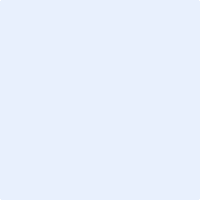 